Н.И. Хохлов, студ.; рук. В.И. Белозеров канд. тех. наук, доцент; В.К. Милинчук д-р хим. наук, проф. Образование водорода при взаимодействии алюминиевого сплава САВ-1 с водными растворами различного химического состава, при температурах ниже С.В кластерно регулирующем органе (КРО) происходит   перемещение поглощающих элементов. При перемещении   возникает  механическое   трение поглощающих элементов  (ПЭ)  со стенками продольных каналов, которые изготовлены из сплава алюминия САВ-1. В результате механического воздействия  прочность    оксидной  пленки нарушается и  частично или полностью удаляется с поверхности, а сплав переходит в состояние чистого металла без защитной оксидной пленки. В результате протекает  взаимодействие активированного алюминиевого сплава с водой, которое сопровождается генерацией водорода. Проведены экспериментальные иследования взаимодействия алюминиевого сплава марки  САВ – 1 с водной средой гильзы КРО при наличии таких химических соединений,  которые в воде могут реагировать с поверхностным пассивирующим оксидным слоем, удалять его и переводить металл в активированное состояние по отношения к реакции восстановления водорода из воды.  В качестве таких активаторов  исследованы   кремнийсодержащие соединения (жидкое натриевое стекло, жидкое калиевое стекло, кристаллогидраты метасиликата натрия) и кальцийсодержащее соединение - негашеную известь. Получение водорода проводится на лабораторной установке, в состав которой входят стеклянная реакционная колба, в которую помещают компоненты реакционной смеси, дозаторное устройство для подачи водного раствора в реакционную колбу, термометр,  газоотводная трубка для водорода, сосуд с водой, через который пропускается водород и стеклянный цилиндр для сбора водорода     (рис. 1). 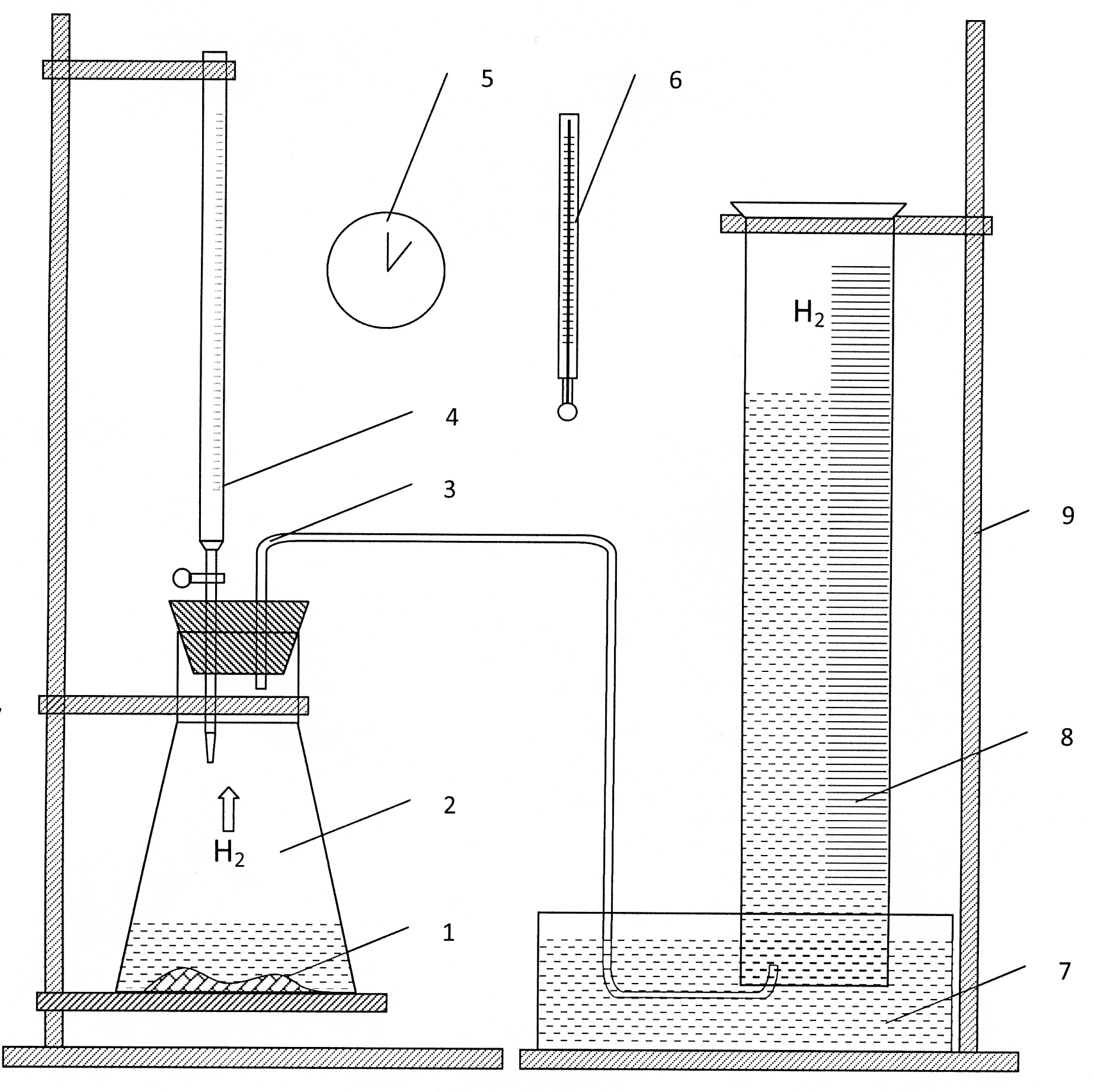 Рисунок 1. - Схема лабораторной установки для  получения  водорода в гидрореакционных гетерогенных композициях  в экзотермическом режиме: 1 – реакционная смесь, состоящая из высокодисперсного порошка металла или сплава  и порошка соли неорганической кислоты (твердая фаза) и воды, 2 – реакционная колба, 3 – стеклянная газоотводная трубка для водорода, 4 – дозаторное устройство для воды, 5 - хронометр, 6 – термометр, 7 – сосуд с водой, 8 -  измерительный цилиндр для сбора водорода, 9 – штатив на котором крепится измерительный стеклянный цилиндр. Изучены кинетические закономерности   накопления водорода в   гетерогенных композициях,  содержащих алюминий и алюминиевый сплав САВ – 1 в зависимости от  времени (минуты, сутки), для сплава САВ – 1 также  от предварительного пребывания в воде в течение  15 суток. Сопоставлены закономерности накопления водорода в зависимости от строения  кремнийсодержащих активаторов.   Установлено, что реакции алюминия и алюминиевых сплавов   с жидким натриевым стеклом  и жидким калиевым стеклом протекают в эндотермическом режиме, с кристаллогидратами метасиликата натрия, негашеной известью  - в экзотермическом режиме. Выход водорода составляет 1.2 л на 1 г алюминия, 0.6 – 0.7  л на 1 г алюминиевого сплава САВ – 1. Образующийся при взаимодействии металла с водой  водород  входит в состав газо-водной смеси в полости гильзы КРО реактора РБМК-1000, что необходимо принимать во внимание при проведении  мониторинга состава газовой среды.Библиографический список1. В.К. Милинчук, В.А. Белозеров. А.С. Шилина и др. Исследование генерации водорода при взаимодействии алюминия с водными растворами. Известия вузов. Ядерная энергетика. № 2. 2013. С. 39  - 46.